PRZEDSZKOLE GRUPA ŻABKI  12 i 13 lekcja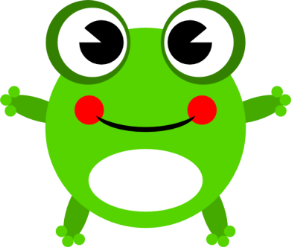 HELLO CHILDREN  AND PARENTS Poniżej znajdują się 2 lekcje z j. angielskiego. Miłej zabawy. Great fun!Lekcja 12Piosenka na powitanie:https://www.youtube.com/watch?v=dy_BWXT6FjcUtrwalamy liczebniki do 10:https://www.youtube.com/watch?v=85M1yxIcHpwPowtarzamy nazwy kolorów przy piosence z nagrania nr 35.Dzieci otwierają podręczniki na str.21, słuchają wyliczanki z nagrania nr 40 – 42, powtarzają usłyszane słowa:A green flower – zielony kwiatA orange bird – pomarańczowy ptakA black leaf – czarny liśćA purple tree – fioletowe drzewoNastępnie wykonują ćw.2 str.21, słuchają nagrania nr 43 i kolorują odpowiednio obrazki.Powodzenia. GOOD LUCK Piosenka na pożegnanie „Good bye to you”https://www.youtube.com/watch?v=STMl4yjPpoM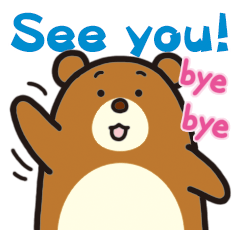 Lekcja 13Piosenka na powitanie:https://www.youtube.com/watch?v=dy_BWXT6FjcPiosenka o kolorach, dzieci słuchają piosenki i powtarzają nazwy kolorów:https://www.youtube.com/watch?v=C628S-UKkNcDzieci wykonują ćw.1 str.22 w podręczniku, kolorują szaliki Buda i Holly.Następnie słuchają nagrania nr 44 z ćw.2 str.22, łączą obrazek z odpowiednim kolorem i kolorują.Utrwalenie liczebników do 10:https://www.youtube.com/watch?v=ea5-SIe5l7MPowodzenia. GOOD LUCK Piosenka na pożegnanie „Good bye to you”https://www.youtube.com/watch?v=STMl4yjPpoM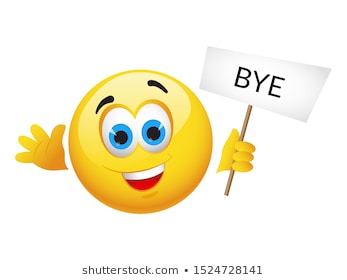 